Сумська міська радаVIIІ СКЛИКАННЯ V СЕСІЯРІШЕННЯвід 24 березня 2021 року № 783-МРм. СумиРозглянувши звернення громадянина, відповідно до статей 12, 35,                     79-1, 114, 118, 121, 122 Земельного кодексу України, статті 50 Закону України «Про землеустрій», частини третьої статті 15 Закону України «Про доступ до публічної інформації», пунктів 5.4, 5.10 Державних санітарних правил планування та забудови населених пунктів, затверджених наказом Міністерства охорони здоров’я України від 19.06.1996 № 173, враховуючи протокол засідання постійної комісії з питань архітектури, містобудування, регулювання земельних відносин, природокористування та екології Сумської міської ради від 11.01.2021 № 3, керуючись пунктом 34 частини першої статті 26 Закону України «Про місцеве самоврядування в Україні», Сумська міська рада ВИРІШИЛА:Відмовити Сотнику Ігору Ігоровичу  в наданні дозволу на розроблення проекту землеустрою щодо відведення земельної ділянки у власність за адресою: м. Суми, вул. Лебединська, біля земельної ділянки з кадастровим номером 5910136300:12:006:0047, орієнтовною площею 0,1200 га, для індивідуального садівництва у зв’язку з невідповідністю місця розташування об’єкта вимогам містобудівної документації та чинних нормативно-правових актів: Плану зонування території міста Суми, затвердженого рішенням Сумської міської ради від 06.03.2013 № 2180-МР, згідно з яким земельна ділянка знаходиться рекреаційній зоні озеленених територій загального користування, яка потрапляє в межі санітарно-захисної зони від виробничих підприємств та від ДП «Сумська біологічна фабрика», де розміщення земельних ділянок для індивідуального садівництва не передбачено;пункту 6.1.44 Державних будівельних норм України ДБН                           Б.2.2-12:2019 «Планування та забудова територій», затверджених наказом Міністерства регіонального розвитку, будівництва та житлово-комунального господарства України від 26.04.2019 № 104, згідно з яким розміщення нової дачної та садової забудови в межах населених пунктів не допускається.Сумський міський голова                                                            О.М. ЛисенкоВиконавець: Клименко Ю.М.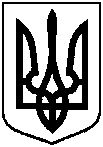 Про відмову Сотнику Ігору Ігоровичу в наданні дозволу на розроблення проекту землеустрою щодо відведення земельної ділянки у власність за адресою: м. Суми, вул. Лебединська, біля земельної ділянки з кадастровим номером 5910136300:12:006:0047, орієнтовною площею 0,1200 га 